الجمهوريــة الجزائريــة الديمقراطيــة الشعبيـــة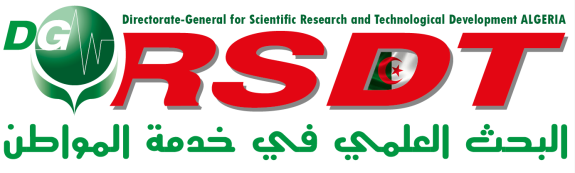 وزارة التعليــم العالــي والبحــث العلمــي المديرية العامة للبحث العلمي والتطوير التكنولوجيSalon National des Produits de la Recherche      Palais des Expositions, la SAFEX, Alger,  les 2-3-4 Juillet 2018Proposition d’exposition de produit innovant             Envoyer la fiche avant 30 Avril  2018 à l’adresse électronique : event.dgrsdt@mesrs.dz 